Bodzásné Bozó Mariann: Keresd az igenevet!Jámborné Balog Tünde: Írmagjuk maradjonReszler Gábor: Hamis kutyabőrök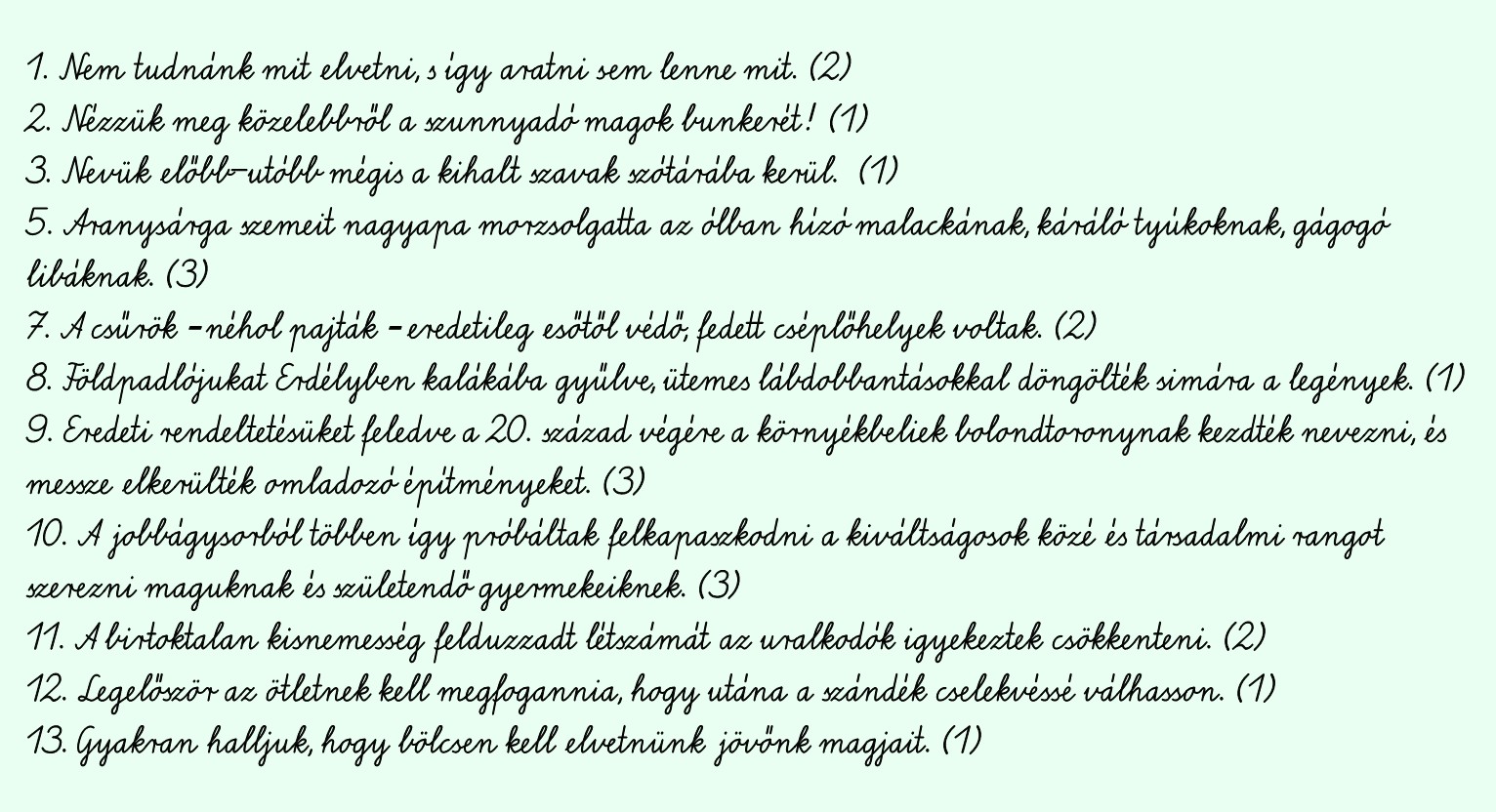 